„Trudne emocje najmłodszych – wspieranie procesu rozwoju dzieci w sferze rozpoznawania, rozumienia i radzenia sobie z emocjami”Projekt edukacyjno-terapeutyczny „Trudne emocje najmłodszych – wspieranie procesu rozwoju dzieci w sferze rozpoznawania, rozumienia i radzenia sobie z emocjami” -realizowany jest po raz drugi w naszym przedszkolu. Zajęcia odbywają się raz w tygodniu w grupie dzieci sześcioletnich.Jak pokazują badania oraz doświadczenia wielu nauczycieli z różnych placówek, także nasze, współczesne dzieci niepokojąco często borykają się z poważnymi emocjonalnymi trudnościami wynikającymi ze specyfiki dynamicznie podlegającemu zmianom świata, którego wyzwania w postaci szybko zmieniających się wymagań i oczekiwań dotyczą nie tylko dorosłych, ale także najmłodszych. Dzieci w obliczu nie zawsze wspierających wzorców oraz braku poczucia bezpieczeństwa w rodzinie pozostawione same sobie muszą mierzyć się z trudnymi dla nich sytuacjami, lękami, doświadczeniami w poczuciu osamotnienia i bezradności. Aby dzieci, a później młodzi czyli dorośli ludzie, potrafili radzić sobie z niełatwymi emocjami, zamiast uciekać w destruktywne uzależnienia, powinny od najmłodszych lat poznawać i wypracowywać z pomocą dorosłych sposoby radzenia sobie z nimi i nie wahać się w razie potrzeby szukać pomocy u innych. Bajka terapeutyczna odgrywa tutaj specjalną rolę, gdyż może kompensować braki środowiska dziecka, w którym ono wzrasta i rozwijać jego zasoby osobiste poprzez doświadczenie historii bohaterów i przeżywanie ich w świecie wyobraźni. Stają się one wiedzą, umiejętnościami, pozytywnym doświadczeniem- wszystkim tym, co składa się na osobowość, a co pomaga skutecznie radzić sobie z przeciwnościami. Wykorzystanie bajek terapeutycznych do pracy z przedszkolakami jest powszechnie stosowaną, dobrze sprawdzającą się metodą, której korzenie sięgają 1988r, kiedy to psycholog kliniczny z Australii Doris Brett opublikowała pierwszy zbiór bajek terapeutycznych i wykorzystywała je w swojej pracy z dziećmi pomagając im niwelować dziecięce lęki. Wielką zaletą bajkoterapii w pracy z grupą jest jej uniwersalizm, który pozwala na zaplanowaną, systematyczną pracę wspierającą rozwój emocjonalny, ale również na natychmiastową i adekwatną reakcję nauczyciela na potrzeby dzieci, np. wykorzystanie bajki o gniewie w sytuacji konfliktowej w grupie.Nieradzenie sobie z emocjami, prowadzi do wielu konfliktów między rówieśnikami, konieczne jest więc stwarzanie sytuacji dających okazję do pracy nad własnymi emocjami, wdrażanie do rozumienia emocji innych oraz kształtowanie empatycznych postaw wśród dzieci. Dlatego działania zmierzające budowanie szacunku i wsparcia, przestrzegania zasad zgodnego życia w grupie, kulturalne komunikowanie się z dorosłymi i rówieśnikami, zachęcanie do samowychowania stanowią dla nas priorytet wychowawczy, szczególnie w grupie dzieci sześcioletnich kończących edukację przedszkolną. 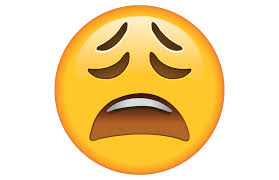 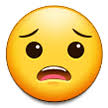 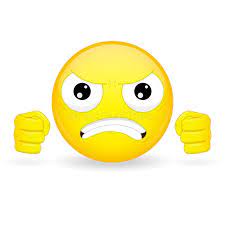 